1. Общие положения 1.1. Настоящее Положение об организации пропускного режима (далее – Положение) в Муниципальном казенном  учреждении дополнительного образования « Дом творчества» (далее – МКУ ДТ) разработано в соответствии с требованиями, изложенными в нормативных документах по обеспечению антитеррористической защищенности образовательного учреждения, о системе обеспечения охраны труда, пожарной безопасности и безопасности образовательного процесса в учреждении.1.2. Пропускной режим в МКУ ДТ устанавливается в целях обеспечения входа (выхода) обучающихся, педагогов, сотрудников, посетителей в здание учреждения, въезда - выезда) транспортных средств на территорию МКУ ДТ, вноса (выноса) материальных ценностей, исключающих несанкционированное проникновение граждан, транспортных средств и посторонних предметов на территорию и в здание учреждения, предупреждение террористических актов в здании и на территории МКУ ДТ.1.3. Входные двери и запасной (эвакуационный) выход, оборудуются легко открываемыми замками. 1.4. Пропускной режим в учреждении осуществляется ответственным работником:-с 8.30 часов до 18.00 часов - (ежедневно, кроме выходных и нерабочих праздничных дней);-в выходные и нерабочие праздничные дни – по графику дежурств.1.5. Ответственным лицом за организацию и обеспечение пропускного режима в здании и на территории учреждения назначается директор МКУ ДТ.1.6. Рабочее место ответственного работника оснащается комплектом документов по организации безопасности, в т. ч. по организации пропускного режима в учреждении (приказы, памятки, инструкции и т. д.), а также стационарным телефоном.1.7.Пропускной режим в МКУ ДТ осуществляется на принципах доброжелательности, приветливого и вежливого отношения к обучающимся, их родителям (законным представителям), педагогам, работникам учреждения, посетителям.2. Организация пропускного режима2.1. Порядок осуществления пропускного режима в МКУ ДТ.Время пребывания в здании обучающихся, педагогов и других работников учреждения регламентируется расписанием учебных занятий, режимом работы учреждения.Вход обучающихся в учреждения осуществляется самостоятельно или в сопровождении родителей (законных представителей), без предъявления документов (свободно без ограничений) с 8ч.30 мин. до 18 ч.00 мин.Родители (законные представители) или сопровождающие обучающихся, встречающие детей, а также посетители (посторонние лица), посещающие учреждение по служебной необходимости, пропускаются в МКУ ДТ:- на основании устного опроса о целях визита, визуального осмотра посетителя на соответствие его общепринятым нормам поведения в общественных местах с регистрацией в журнале учета посетителей.Категорически запрещается:- осуществлять пропуск лиц с признаками алкогольного опьянения, а также с неадекватным агрессивным поведением;- осуществлять пропуск лиц с взрывчатыми, пожароопасными и другими веществами, представляющими повышенную опасность для окружающих;- осуществлять пропуск лиц, не связанных о образовательным процессом и деятельностью учреждения, в том числе лиц, занимающихся коммерческой деятельностью.При выполнении в учреждении строительных или ремонтных работ, допуск осуществляется по списку подрядной организации, согласованному с директором МКУ ДТ.Производство работ  осуществляется под контролем специально назначенного ответственного лица, представителя администрации учреждения.Посетителям запрещается нарушать учебный процесс, беспокоить и отвлекать педагогов и обучающихся во время проведения учебных занятий.После окончания учебных занятий ответственный за пропускной режим обязан провести осмотр помещений МКУ ДТ на предмет выявления посторонних лиц и подозрительных предметов.Нахождение участников образовательного процесса в здании учреждения после окончания учебных занятий и рабочего дня без соответствующего разрешения администрации МКУ ДТ запрещается. В случае возникновения конфликтных ситуаций, связанных с допуском посетителей в учреждение ответственное лицо действуют по указанию директора МКУ ДТ.Крупногабаритные предметы вносятся в учреждение на основании соответствующих документов с разрешения директора.Вынос (вывоз) имущества, материальных ценностей из здания осуществляется только с разрешения директора МКУ ДТ.В случае возникновения ситуации угрожающей жизни и здоровью педагогов, сотрудников и обучающихся персонал действует по инструкции, уведомляет правоохранительные органы, администрацию учреждения.2.2. Пропуск автотранспорта на территорию МКУ ДТ.Пропуск автотранспорта на территорию МКУ ДТ осуществляется по распоряжению директора МКУ ДТ.Стоянка личного автотранспорта преподавательского и технического  персонала на территории МКУ ДТ запрещена.О случаях длительного нахождения не установленных транспортных средств в непосредственной близости от МКУ ДТ необходимо докладывать директору или лицу его заменяющему.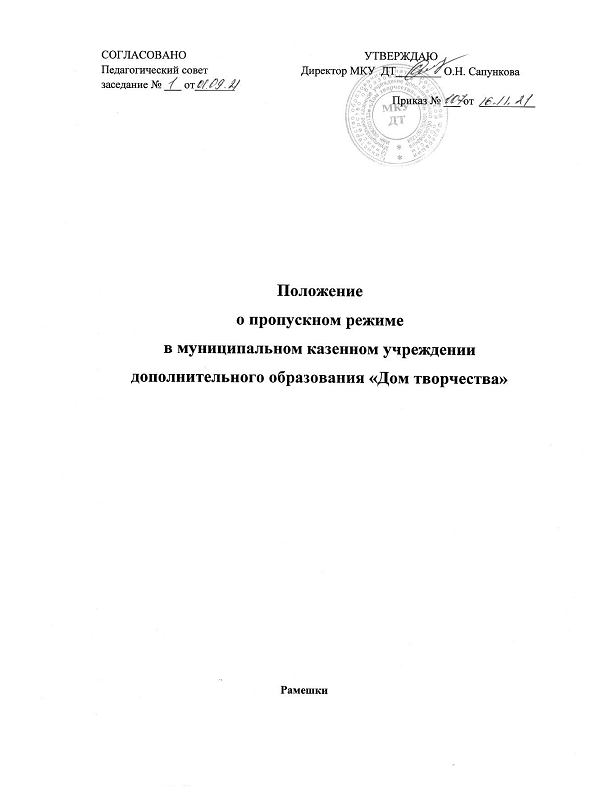 